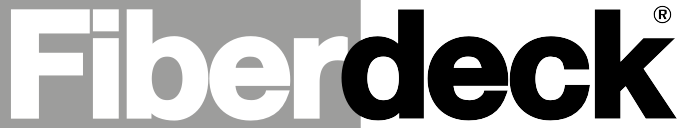 FIBERDECK LIMITOVANÁ ZÁRUKA®TÁTO LIMITOVANÁ ZÁRUKA («THE LIMITED WARRANTY») JE VYDANÁ A UDELENÁ FIBERDECK SAS. JE LIMITOVANÁ NA VONKAJŠIE DLÁŽKY NA POUŽITIE CHODCAMI.PROSÍM POZORNE SI PREŠTUDUJTE TENTO DOKUMENT PRED ZAKÚPENÍM, POUŽÍVANÍM A INŠTALÁCIOU FIBERDECK® PRODUKTU. LILITOVANÁ ZÁRUKA ZAPEZPEČUJE EXKLUZÍVNE A VÝHRADNÉ RUČENIE FIBERDECK SAS PRE ZÁKAZNÍKA POUŽÍVAJÚCEHO TENTO PRODUKT, OKREM PRÍPADOV KEĎ JE ZÁRUKA UŽ ZAHRNUTÁ OD  FIBERDECK SAS NA NIEKTORÉ PRODUKTY. LIMITOVANÁ ZÁRUKA DEFINUJE ROZSAH RUČENIA SPOLOČNOSTI FIBERDECK SAS. PRI KÚPE A/ALEBO POUŽÍVANÍ FIBERDECK® LIMITOVANÁ ZÁRUKA- FIBERDECK SAS garantuje vlastníkovi FIBERDECK® produktov na určitý čas záručnej lehoty, že tieto produkty, pri normálnych podmienkach a inštalované v súlade s inštalačným a používateľským manuálom FIBERDECK SAS, by nemali mať žiadne pukliny, triesky, delamináciu, rozklad alebo štruktúrne problémy spôsobené hubami a hmyzom. Pre zmluvu Limited Warranty, je pri kúpe vlastník povinný uviesť vlastníka pozemku na ktorom bude produkt FIBERDECK umiestnený.– Časové obdobie Limited Warranty -Warranty Period pre produkty nižšie začínajú dňom kúpy, pre majiteľa pozemku umiestnenia FIBERDECK® produktu.Záruka limitovaná na 20 rokov pre rezidenčný pozemok a 10 rokov pre komerčný pozemokTrvanie Limited Warranty («Warranty Period») pre FIBERDECK® produkty uvedené nižšie(20) rokov odo dňa kúpy pre rezidenčné zóny a desať(10rokov pre komerčné alebo profesionálne použitie, keď kupec zostáva majiteľom pozemku na ktorom sa produkt nachádza FIBERDECK® Podlahy: Heritage, Harmony, Vintage, Manhattan composite board Ploty: Boston Premium and Modern composite fence board Cladding: cladding profile and Weo Brise-Soleil®Záruka limtovaná na 15 rokov pre rezidenčný pozemok/ 10 rokov pre komerčný pozemokTrvanie Limited Warranty («Warranty Period») pre FIBERDECK® produkty uvedené nižšie (15) rokov od dátumu kúpy pre rezidenčné zóny a desať(10) pre komerčné alebo profesionálne použitie, keď kupec zostáva majiteľom pozemku na ktorom sa produkt nachádza FIBERDECK® Podlahy: Brooklyn, Patio composite board Ploty: Boston Nature composite fence board(1)(1) Boston Nature boards nie sú garantované proti škvrnám, a paragrafy 1.3 and 1.4nie sú aplikovateľné.– Odolnosť proti škvrnám: FIBERDECK SAS garantuje všetky FIBERDECK®produkty sú navrhnuté odolne a mali by si zachovať odolnosť, od dátumu kúpy po časové obdobie uvedené vyššie, proti akýmkoľvek permanentným škvrnám spôsobených jedlom, ktoré vieme nájsť na rezidenčných plochách, ak sú FIBERDECK® produkty inštalované a udržiavané v súlade s písomnými inštrukciami FIBERDECK SAS, s Informáciami o údržbe FIBERDECK SAS dostupnými na stránke a v súlade s podmienkami uvedenými v tomto texte www.fiberdeck.coma .– Odolnosť proti vyblednutiu: FIBERDECK SAS garantuje, že zakúpené produkty cez obdobie uvedené vyššie, FIBERDECK® produkty sú odolné a mali by zachovať svoju farbu  vďaka odolnosti voči žiareniu a vode, o viac ako 5 Delta E (Hunter) jednotiek, ak sú FIBERDECK® produkty inštalované v súlade s písomnými inštrukciami FIBERDECK SAS, s Informáciami o údržbe FIBERDECK SAS dostupnými na stránke a v súlade s podmienkami uvedenými v tomto texte www.fiberdeck.coma .-Výnimky zo záruky proti sfarbeniu a škvrnám: FIBERDECK SAS nevie zaručiť, že produkt nebude meniť farbu alebo zaškvrnenie. Ak sú správne nainštalované a udržiavané na rezidenčnom pozemku, FIBERDECK® composite odolá sfarbeniu a škvrnám. Žiadny materiál nie je úplne odolný voči podmienkam ako UV žiarenie a škvrny z mastnoty a iných materiálov.– Bez ohľadu na akýkoľvek iný bod v tejto Limitovanej záruke, FIBERDECK SAS negarantuje odolnosť voči škvrnám spôsobenými vyliatím alebo aplikovaním materiálov, ktoré nie sú okamžite a poriadne odstránené mydlovou vodou alebo detergentom.– Všetky záruky sú úplne zrušené ak nastane jedna s nasledujúcich udalostí:FIBERDECK® produkt nie je inštalovaný v súlade s inštalačnými pokynmi a nie je udržiavaný v súlade s Informáciami o údržbe dostupnými na stránke www.fiberdeck.com, všetka záruka sa automaticky maže.Použitie produktov so silným zásaditým alebo kyslým pH, silné rozpúšťadlá, farby na báze oleja, zhrdzavené kovové časti, betón alebo iné stavebné materiály, pórovité minerály alebo minerály s obsahom vody, akékoľvek iné materiály nevhodné na použitie na podlahových doskách ktoré môžu poškodiť FIBERDECK® produkty a vedú k zrušeniu zmluvy o záruke.Priamy alebo nepriamy kontakt  FIBERDECK® produktov s extrémnymi teplotami (cez 100°C) vedú k zrušeniu záruky.Ak je povrch FIBERDECK® produktov poškodený, má škrabance, diery, alebo je inak upravený všetky záruky sú zrušené.Aplikovanie farby alebo iných povrchových úprav FIBERDECK® produktu rušia všetky záruky .– V súlade s FIBERDECK SAS inštrukciách o údržbe pre záruku. Bez limitovaní akýchkoľvek bodov v Limitovanej záruke a Vášho práva byť kompenzovaný, musíte vyčistiť priestor v súlade s informáciami z tohto dokumentu a Informácií o údržbe dostupnými na stránke www.fiberdeck.com. Ak priestor nespĺňa očakávania po použití týchto čistiacich procedúr, vyhľadajte odbornú pomoc  uhradených z vlastných zdrojov. Ak priestor naďalej zostáva nevyčistený, kontaktujte Zákaznícku a technickú podporu FIBERDECK SAS (contact@fiberdeck.com) a sprístupnite dôkaz o vykonaní čistenia najneskôr do tridsať dní po čistení..- FIBERDECK SAS inštalačný návod je prístupný od Vášho FIBERDECK SAS distribútora alebo od inštalatéra FIBERDECK SAS na stránke www.fiberdeck.com– V prípade poškodenia FIBERDECK® produktov spomenutého vyššie v záručnej dobe, ak všetko prebehlo v súlade s inštalačným manuálom, FIBERDECK SAS nahradí poškodený kus v súlade s bodom 2.– Limitovaná záruka definovaná v tomto dokumente je jedinečná exkluzívna záruka, že FIBERDECK SAS ručí za FIBERDECK® produkty uvedené vyššie. Limitovaná záruka je predmetom podmienok uvedených vyššie v tomto dokumente a nikto nie je autorizovaný vykonať akékoľvek zmeny v týchto podmienkach. FIBERDECK SAS neponúka iné záruky na tieto produkty. Nikto nie je oprávnený urobiť záruku v mene FIBERDECK SAS a FIBERDECK SAS nie je zodpovedný za akékoľvek iné záruky týkajúce sa FIBERDECK® produktov, iných ako vymenované v Limitovanej záruke. TÁTO LIMITOVANÁ ZÁRUKA RUĆÍ ZA PLNÚ ZÁRUKU OF FIBERDECK SAS PRODUKTOV. FIBERDECK SAS VYLUĆUJE AKÉKOĽVEK INÉ ZÁRUKY, EXPLICITNÉ AJ IMPLICITNÉ, HLAVNE GARANCIE OD MALOOBCHODNÍKOV, GARANCIE NA OPUŽITIE PRODUKTOU ALEBO GARANCIE O KLAVITE, STAVE A VÝKONU. VŠTEKO IMPLIKOVANÉ GARANCIE VRÁTANE PREDAJNOSTI A ŠPECIÁLNY Spôsob POUŽITIA SÚ LIMITOVANÉ DO APLIKOVATEĽNÝCH NORIEM LIMITÁCIE, ALE V ŽIADNOM PRÍPADE NEBUDÚ PREDĹŽENÉ CEZ DOBU ZÁRUKY, FIBERDECK SAS VYLUĆUJE A  NEMAL BY PLATIŤ ZA DOPLNKY ALEBO SEKONDÁRNU ŚKODU. FIBERDECK SAS NEZODPOVEDÁ ZA Spôsobenú ŠKODU, AK JE PRODUKT UPRAVENÝ MIMO NORIEM PROPORCIONÁLEJ ZÁRUKY SPÍSANEJ NIŽŠIE. PROCES OBŽALOVANIA2.1- Na vyplnenie žaloby proti FIBERDECK SAS, kupec musí zaslať FIBERDECK SAS  kópiu dôkazu o zakúpení produktu, a fotografie ostatných dôkazov poškodeného alebo nefunkčného produktu FIBERDECK SAS. Všetky obžaloby by mali byť preposlané na adresu uvedenú  v sekcii 2.2 nižšie. Dôkaz o zakúpení produktu musí pochádzať od autorizovaného predajcu. Dôkaz o zakúpení musí tiež uvádzať dátum zakúpenia a odôvodňovať dostatok produktu na plochu považovanú za postihnutú. Všetky obžaloby musia byť doručené k FIBERDECK SAS v záručnej dobe a v žiadnom prípade viac ako tridsať dní po objavení škody FIBERDECK produktu. 2.2 -Všetky obžaloby musia byť poslané nasledovne:FIBERDECK SAS2 rue de la Carnoy Chemin de LompretF-59130 LAMBERSARTEmail : contact@fiberdeck.comVŠEOBECNÉ POŽIADAVKY, VÝNIMKY A LIMITÁCIE3.1- Zodpovednosť predajcu za FIBERDECK SAS voči kupcovi kvôli (i) akákoľvek sťažnosť na FIBERDECK® produkty, (ii) akákoľvek sťažnosť týkajúca sa predaja, nákupu, inštalácie, skladovania, vlastnenia alebo údržby FIBERDECK®  keď je určená kontraktom, zárukou, zákonnou zodpovednosťou, veľkou nedbalosťou, nedbalosťou, absolútnou zodpovednosťou, zákonom alebo iné (iii) akákoľvek sťažnosť na výdrž produktu FIBERDECK® garantovaných vyššie budú poškodené kusy FIBERDECK nahradené FIBERDECK SAS. FIBERDECK SAS nie je zodpovedný za financie použité na inštaláciu náhrady FIBERDECK® produktu alebo eliminácie poškodeného FIBERDECK® produktu.- FIBERDECK SAS povinnosť nahradiť produkt je limitovaná do množstva (v metroch) poškodeného produktu v súlade so Zúčtovanou limitovanou zárukou uvedenú nižšie, alebo na číslo poškodených kusov FIBERDECK®. FIBERDECK SAS náhrada škody obsahuje dodanie produktu identického alebo podobného pôvodnému produktu čo sa týka farby a kvality zaručenou FIBERDECK SAS. Kupec by mal byť upovedomený, že FIBERDECK SAS negarantuje dokonalú zhodu, pretože spôsob výroby sa môže zmeniť. V krajnom prípade, FIBERDECK SAS môže namiesto náhrady poškodených produktov radšej nahradiť škody finančne, špecifikované pod Kompenzáciou škôd.– Limitovaná garancia nekryje a FIBERDECK SAS nie je zodpovedná za demontáž a následnú inštaláciu nových častí.- FIBERDECK SAS negarantuje krytie v prípadoch:Nevhodná inštalácia FIBERDECK® produktov,Nedodržanie inštalačných inštrukcií FIBERDECK SAS,Nedodržanie konštrukcie, v prípadoch keď je potrebná štruktúrna podpora, spevňovač, ventilácia alebo nevhodné umiestnenie,Abnormálne použitie FIBERDECK® produktov alebo akákoľvek aplikácia látok bez autorizovania FIBERDECK SAS inštalačným manuálom, zákonom alebo konštrukčnými pravidlami, Kolaps alebo akékoľvek zlyhanie konštrukcie kde je produkt FIBERDECK® umiestnený,V prípade prírodnej katastrofy (vrátane hurikánu, tornáda, záplav, zemetrasenia, blesku a podobne),Prítomnosť znečistenia z dôvodu húb, machov, plesne, korózie,, akékoľvek cudzie materiály a chemické produkty, alebo abnormálne alternácie, taktiež môže byť spôsobené aj slnečným žiarením, a zafarbenými povrchmi , mastnota a jedlo, a inéškoda spôsobená nehodou, ohňom alebo vystavením teplu ako napríklad variace prístroje,Aplikácia farby, povrchových lakov a náterov, a iné chemické látky ako čistiace prostriedky a pesticídy,Zmena klímy, zmena prostredia, statická elektrina alebo iné veci neovplyvniteľné FIBERDECK SAS,Nevhodné zaobchádzanie, údržba, skladovanie alebo neopatrnosť voči FIBERDECK® produktom majiteľom alebo inou osobou,Normálne opotrebovanie materiálu,Vplyv objektov,Použitie iných skrutiek pri montáži ako odporúčané FIBERDECK SAS.– žiadna záruka nie je udelená pri použití skrutiek iných ako FIBERDECK SAS. Iné úchyty sú zaručené dodávateľom konkrétneho druhu, a nie dodávateľom podlahových dosiek.SPORYAkékoľvek spory týkajúce sa záruky medzi stranami týkajúce sa pravdivosti, interpretácie a prevedenia ako aj výsledky konania by mali byť nahlásené na LILLE METROPOLE Commercial Court.www.fiberdeck.comZúčtovaná limitovaná zárukaZúčtovaná limitovaná zárukaZúčtovaná limitovaná zárukaOdškodnenie15 rokov rezidenčne20 rokov rezidenčneOdškodnenieRok žiadostiRok žiadosti100 %0 až 7 rokov0 až 10 rokov80 %8 až 9 rokov11 až 12 rokov60 %10 až 11 rokov13 až 14 rokov40 %12 až 13 rokov15 až 16 rokov20 %14 rokov17 až 18 rokov10 %15 rokov19 až 20 rokov